แบบเสนอแผนงานหรือโครงการหรือกิจกรรม			        (แบบ ค. ๑)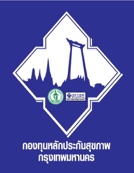 กองทุนหลักประกันสุขภาพกรุงเทพมหานคร(สำหรับผู้เสนอแผนงานหรือโครงการหรือกิจกรรม)รหัสแผนงานหรือโครงการหรือกิจกรรม....................................................................เรื่อง	ขอเสนอโครงการ	ส่งเสริมพัฒนาการเด็กก่อนวัยเรียนในบ้านเด็กเล็ก กทม.          เรียน    ประธานกรรมการกองทุนหลักประกันสุขภาพกรุงเทพมหานครเรียน    ประธานอนุกรรมการกองทุนหลักประกันสุขภาพเขต..............................ด้วยโรงพยาบาลราชพิพัฒน์ สำนักการแพทย์ กรุงเทพมหานคร มีความประสงค์จะจัดทำโครงการ ส่งเสริมพัฒนาการเด็กก่อนวัยเรียนในบ้านเด็กเล็ก กทม.ในปีงบประมาณ พ.ศ. 2566 โดยขอรับการสนับสนุนงบประมาณจากกองทุนหลักประกันสุขภาพกรุงเทพมหานคร เป็นเงิน 25,450 บาท โดยมีรายละเอียดแผนงาน/โครงการ/กิจกรรม ดังนี้ส่วนที่ ๑ : รายละเอียดแผนงาน/โครงการ/กิจกรรม ๑. หลักการและเหตุผล เด็กเป็นทรัพยากรที่มีคุณค่า และเป็นอนาคตที่ดีสำคัญของชาติ การพัฒนาทรัพยากรมนุษย์จะต้องเริ่มต้นจากเด็ก โดยเฉพาะในช่วงแรกเกิด -5 ปี ซึ่งเป็นช่วงที่เริ่มมีการพัฒนาในด้านต่างๆอย่างรวดเร็วทั้งทางด้านร่างกาย สติปัญญา อารมณ์ จิตใจ และสังคม เด็กในวัยนี้ถ้าจะได้รับการเลี้ยงดูที่เหมาะสม และมีการส่งเสริมพัฒนาการที่ดีในแต่ละด้าน จะทำให้เด็กนั้นเติบโตเป็นผู้ใหญ่ที่มีคุณภาพในอนาคต พัฒนาการเด็กเกิดจากการเปลี่ยนแปลงของพัฒนารด้านหนึ่งย่อมมีผลให้พัฒนาการอีกด้านหนึ่งเปลี่ยนแปลงไปด้วยบ้านเด็กเล็ก กทม. เป็นศูนย์ที่จัดตั้งภายในชุมชน บริหารโดยชุมชน ซึ่งเป็นสถานที่รับดูแลเด็กเล็กก่อนวัยเรียน เพื่อช่วยแบ่งเบาภาระของผู้ปกครองที่ต้องทำงาน อีกทั้งยังช่วยเตรียมความพร้อมให้กับเด็กก่อนวัยเรียน ให้มีพัฒนาการที่สมวัยทั้งในด้านร่างกาย จิตใจ อารมณ์และสังคม ซึ่งกรุงเทพมหานคร ได้มีนโยบายที่จะยกระดับบ้านเด็กเล็ก สู่เกณฑ์มาตรฐานกรุงเทพมหานครที่สูงขึ้น ให้เป็นไปตามมาตรฐานสถานพัฒนาเด็กปฐมวัยแห่งชาติ และสอดคล้องตามสมรรถนะของเด็กปฐมวัย๒. วัตถุประสงค์ 1. เพื่อสงเสริมพัฒนาการเด็กก่อนวัยเรียนในศูนย์พัฒนาเด็กเล็กก่อนวัยเรียน ให้เป็นไปตามมาตรฐานกรุงเทพมหานคร และมาตรฐานสถานพัฒนาเด็กปฐมวัยแห่งชาติ2. เพื่อให้เด็กมีความสุข สนุกกับการเคลื่อนไหวในการทำกิจกรรม กล้าแสดงออกเหมาะสมตามวัย๓. ตัวชี้วัดความสำเร็จ 1. ร้อยละ 85 เด็กมีพัฒนาการด้านการเคลื่อนไหว ตามแบบประเมินพัฒนาการ DSPM2. ร้อยละ 85 เด็กมีพัฒนาการด้านกล้ามเนื้อมัดเล็กและสติปัญญา ตามแบบประเมินพัฒนาการ DSPM3. ร้อยละ 85 เด็กมีพัฒนาการด้านการเข้าใจภาษา ตามแบบประเมินพัฒนาการ DSPM4. ร้อยละ 85 เด็กมีพัฒนาการด้านการใช้ภาษา ตามแบบประเมินพัฒนาการ DSPM5. ร้อยละ 85 เด็กมีพัฒนาการด้านการเหลือตนเองและสังคม ตามแบบประเมินพัฒนาการ DSPM6. ร้อยละ 90 เด็กมีการเจริญเติบโตด้านร่างกายตามเกณฑ์อายุ๔. ผู้เข้าร่วมแผนงานหรือโครงการหรือกิจกรรม จำนวน ทั้งสิ้น 21 คน	๑. กลุ่มเป้าหมาย  เด็กก่อนวัยเรียนอายุ 3 เดือน – 3 ปี ในชุมชน……………	จำนวน	10	คน	๒. ผู้ดำเนินงาน  จำนวน 10 คน ได้แก่๒.๑ กุมารแพทย์  				จำนวน 		1 	คน2.2 แพทย์เวชศาสตร์ครอบครัว 		จำนวน  		1 	คน2.3 ทันตแพทย์ 				จำนวน 		1  	คน2.4 พยาบาลวิชาชีพ 				จำนวน  		2 	คน2.5 นักวิชาการสาธารณสุข 			จำนวน 		1  	คน2.6 พี่เลี้ยง 					จำนวน 		3	คน2.7 อาสาสมัครสาธารณสุข 			จำนวน 		3	คน๕. วิธีดำเนินการ (แสดงขั้นตอนภารกิจที่จะต้องทำให้การดำเนินงานตามโครงการและระยะเวลาในการปฏิบัติแต่ละขั้นตอน เพื่อเป็นแนวทางในการพิจารณาความเป็นไปได้ของโครงการ)๑. ขั้นวางแผน          - ร่วมประชุมวางแผน กำหนดเป้าหมาย เนื้อหาและรูปแบบวิธีการดำเนินโครงการ          - แต่งตั้งเจ้าหน้าที่ผู้ปฏิบัติงานจากแผนงานโครงการ          - ประสานงานกับหน่วยงานที่เกี่ยวข้อง	2. จัดทำโครงการเพื่อเสนอขออนุมัติงบประมาณต่อคณะกรรมการบริหารกองทุนหลักประกันสุขภาพ          	3. ดำเนินการตามแผนงาน/โครงการ/กิจกรรมที่ได้รับอนุมัติ         	- จัดกลุ่มเป้าหมาย เรื่องการส่งเสริมพัฒนาการเด็กและการใช้คู่มือเฝ้าระวังและส่งเสริมพัฒนาการเด็กปฐมวัย (DSPM) และการจัดการสำหรับอาหารเด็กปฐมวัย          		- ฝึกปฏิบัติประเมินพัฒนาการเด็กปฐมวัย                        	 - จัดให้มีความรู้เรื่องการตรวจประเมินพัฒนาการเด็กปฐมวัย4. มีกิจกรรมเสริมสร้างพัฒนาการ และประเมินพัฒนาการเด็กตามช่วงวัย โดยใช้แบบประเมินพัฒนาการ DSPM5. มีการประเมินด้านการเจริญเติบโตตามเกณฑ์อายุ 6. สรุปผล และจัดทำรายงานผลการดำเนินงานโครงการ๖. ระยะเวลาดำเนินการ ระยะเวลาดำเนินการตลอดปีงบประมาณ ๒๕๖๖ (1 ตุลาคม 2565 – 30 กันยายน 2566)๗. สถานที่ดำเนินการ ณ บ้านเด็กเล็ก กทม. กรุงเทพมหานคร๘. งบประมาณ (แสดงยอดรวมงบประมาณทั้งหมดที่ใช้ในการดำเนินโครงการแหล่งที่มาและแยกรายละเอียดค่าใช้จ่ายที่ชัดเจนว่าเป็นค่าใช้จ่ายอะไรบ้าง)จากงบประมาณกองทุนหลักประกันสุขภาพกรุงเทพมหานคร จำนวน 25,450  บาท รายละเอียด ดังนี้1. กิจกรรมกิจกรรมวงกลมตอนเช้า เคารพธงชาติ สวดมนต์ เคลื่อนไหวและ จังหวะ/ออกกำลังกาย ฟังนิทาน2.1 เครื่องเสียง ลำโพง 				จำนวน 1 ชุด 		เป็นเงิน 1,000 บาท 	2.2 USB 16 GB (150บาท/อัน) x 2 ชิ้น			 		เป็นเงิน   300  บาท	2.3 หนังสือนิทาน เล่มใหญ่ปกแข็ง ( 550 บาท/เล่ม) X 4 เล่ม		เป็นเงิน 2,200 บาท	2.4 หนังสือนิทาน เล่มเล็กปกอ่อน (75 บาท/เล่ม) X 15 เล่ม 		เป็นเงิน 1,125 บาท	2.5 ธงชาติขนาด 20x30 ซม.  			จำนวน 1 ผืน 		เป็นเงิน    100 บาท	2.6 ชุดประเมินพัฒนาการเด็ก DSPM  		จำนวน 1 ชุด 		เป็นเงิน 5,000 บาท2. กิจกรรมส่งเสริมพัฒนาการ 5 ด้าน2.1 ด้านกล้ามเนื้อมัดใหญ่ (GM)   3.1.1 กรุ๊งกริ๊งไม้ (80บาท/อัน) X 5 อัน					เป็นเงิน    400 บาท 3.1.2 ลูกบอลขนาดเส้นผ่าศูนย์กลาง 20 ซม. (160 บาท/ลูก) X 3 ลูก	เป็นเงิน    480 บาท 3.1.3 ลูกบอลพลาสติก ขนาด3.5 x 5.5 ซม.(5 บาท/ลูก) X 100 ลูก 	เป็นเงิน    500 บาท3.1.4 ตะกร้าขนาดเส้นผ่าศูนย์กลาง 30 ซม. (50 บาท/ใบ) X 3 ใบ 		เป็นเงิน    150 บาท3.1.5 รถลากจูง (350 บาท/คัน ) x 4 คัน					เป็นเงิน 1,400 บาท3.1.6 คอกกั้นเด็กฝึกเดิน ขนาด1.8 m×2 m×60cmจำนวน 1 คอก 	เป็นเงิน 1,500 บาท2.2 ด้านกล้ามเนื้อมัดเล็ก (FM)2.2.1 กรุ๊งกริ๊งผ้า (60 บาท/อัน) x 3 อัน					เป็นเงิน    180 บาท2.2.2 บล็อกไม้สี่เหลี่ยมลูกบาศก์ขนาด 2.5 ซม.จำนวน 100 ก้อน/ถาด 	เป็นเงิน    950 บาท2.2.3 กระดาษ A4 80gsm (5 รีม/กล่อง/600บาท) x 2 กล่อง		เป็นเงิน 1,200 บาท2.2.4 สีเทียนแท่งใหญ่ (40แท่ง/กล่อง/230บาท) x 1 กล่อง		เป็นเงิน   230 บาท2.2.5 กระดานรูปทรงเรขาคณิต 3 แบบ (1 ชุด/150บาท) x 3 		เป็นเงิน   450 บาท2.2.6 ลูกปัดร้อยเชือก (100เม็ด/กล่อง/190บาท) x 3 กล่อง		เป็นเงิน   570 บาท2.2.7 ดินน้ำมันไร้สารพิษ (24แท่ง/กล่อง/80บาท) x 3 กล่อง	         	เป็นเงิน    240 บาท2.2.8 ชุดตอกทุบ (1 กล่อง/ 150 บาท) x 3 กล่อง				เป็นเงิน    450 บาท2.2.9 ลูกบอลบริหารมือเส้นผ่าศูนย์กลาง 6.3 ซม. (1 ลูก/25 บาท) x10 ลูก เป็นเงิน   250 บาท2.2.10 บล็อกหลอดไม้ (1 กล่อง /200บาท) x 3 กล่อง              		เป็นเงิน    600 บาท3.3 ทักษะด้านการเข้าใจภาษา (RL)3.3.1 ตุ๊กตาผ้า (1 ตัว/150บาท) x 3 ตัว					เป็นเงิน   450 บาท3.3.2 ชุดรูปทรงเรขาคณิต (1 กล่อง/200บาท) x 3 กล่อง			เป็นเงิน   600 บาท3.4 ทักษะด้านการใช้ภาษา (EL)3.4.1 หนังสืออ่าน ก-ฮ, A-Z, 1-10 (1 เล่ม/225 บาท) x 3 เล่ม		เป็นเงิน    675 บาท3.4.2 บัตรคำสัตว์ (1 กล่อง/80บาท) x 3 กล่อง				เป็นเงิน    240 บาท3.4.3 บัตรคำผลไม้ (1 กล่อง/80บาท) x 3 กล่อง				เป็นเงิน    240 บาท3.4.4 บัตรคำ A-Z (1 กล่อง/80บาท) x 3 กล่อง				เป็นเงิน    240 บาท3.4.5 บัตรคำ 1-10 (1 กล่อง/80บาท) x 3 กล่อง				เป็นเงิน    240 บาท3.4.6 บัตรคำ ก-ฮ (1 กล่อง/80บาท) x 3 กล่อง				เป็นเงิน    240 บาท3.5 ทักษะด้านการช่วยเหลือตนเองและสังคม (PS)3.5.1 ชุดสื่อการสอน ทันตกรรม (1 ชุด/650 บาท) x 2ชุด			เป็นเงิน 1,300 บาท3.5.2 ชุดทำครัว (20 ชิ้น/150บาท) x 3 ชุด             			เป็นเงิน    450 บาท3.5.3 โมเดลสัตว์ (53 ชิ้น/250บาท) x 3 ชุด				เป็นเงิน    750 บาท3.5.4 โมเดลผลไม้ (17 ชิ้น/100บาท) x 3 ชุด	 			เป็นเงิน    300 บาท3.5.5 ชุดคุณหมอ (1 กล่อง/ 150 บาท) x 3 กล่อง			เป็นเงิน    450 บาท							รวมเป็นเงินทั้งสิ้น  	25,450	บาท  ๙. ผลที่คาดว่าจะได้รับ 	9.1 เด็กเล็กในชุมชนได้รับการพัฒนาอย่างเหมาะสม ทั้งด้านร่างกาย อารมณ์ โภชนาการ สังคม สติปัญญา9.2 เด็กเล็กได้รับการเตรียมความพร้อมทางการศึกษาในระดับประถมศึกษาอย่างมีคุณภาพ๑๐. สรุปแผนงาน/โครงการ/กิจกรรม๑๐.๑ หน่วยงาน/องค์กร/กลุ่มคน ที่รับผิดชอบโครงการ  โรงพยาบาลราชพิพัฒน์ สำนักการแพทย์ กรุงเทพมหานคร   ๑๐.๑.๑ สถานบริการ ได้แก่ สถานบริการสาธารณสุขของรัฐ ของเอกชน และของสภากาชาดไทย หน่วยบริการการประกอบโรคศิลปะสาขาต่าง ๆ และสถานบริการสาธารณสุขอื่นที่คณะกรรมการหลักประกันสุขภาพแห่งชาติกำหนดเพิ่มเติม   ๑๐.๑.๒ หน่วยบริการ ได้แก่ สถานบริการที่ได้ขึ้นทะเบียนไว้ตามกฎหมายว่าด้วยหลักประกันสุขภาพแห่งชาติ   ๑๐.๑.๓ หน่วยงานสาธารณสุข ได้แก่ หน่วยงานของกรุงเทพมหานคร หรือหน่วยงานของรัฐที่มีภารกิจด้านสาธารณสุขโดยตรงในเขตพื้นที่กรุงเทพมหานคร แต่มิได้เป็นสถานบริการหรือหน่วยบริการเช่น สำนักอนามัย สำนักการแพทย์ เป็นต้น   ๑๐.๑.๔ หน่วยงานอื่นของรัฐ ได้แก่ หน่วยงานที่มิได้มีภารกิจด้านการสาธารณสุขโดยตรง แต่อาจดำเนินกิจกรรมด้านส่งเสริมสุขภาพหรือการป้องกันโรคได้ในขอบเขตหนึ่ง เช่น สำนักงานเขต โรงเรียน สถาบันการศึกษา วัด เป็นต้น     ๑๐.๑.๕ ศูนย์พัฒนาคุณภาพชีวิตผู้สูงอายุในชุมชน ได้แก่ ศูนย์พัฒนาและฟื้นฟูคุณภาพ  ชีวิต ผู้สูงอายุและคนพิการ หรือศูนย์ที่มีชื่ออย่างอื่น ซึ่งจัดตั้งโดยกรุงเทพมหานคร หรือที่  คณะอนุกรรมการสนับสนุนการจัดบริการดูแลระยะยาวสำหรับผู้สูงอายุที่มีภาวะพึ่งพิง  กรุงเทพมหานคร เห็นชอบ  ๑๐.๑.๖ องค์กรหรือกลุ่มประชาชน ได้แก่ องค์กรชุมชน องค์กรเอกชน หรือภาคเอกชนหรือบุคคล ที่มีการรวมตัวกันเป็นกลุ่ม ชมรม สมาคม มูลนิธิ หรือองค์กรที่เรียกชื่ออื่นตั้งแต่     ๕ คนขึ้นไป ที่ไม่มีวัตถุประสงค์เพื่อแสวงหาผลกำไร  ทั้งนี้ จะเป็นนิติบุคคลหรือไม่ก็ได้๑๐.๒ ประเภทการสนับสนุน (ตามประกาศคณะกรรมการหลักประกันฯ พ.ศ. ๒๕๖๑ ข้อ ๖)  ๑๐.๒.๑ สนับสนุนการจัดบริการสาธารณสุขของ หน่วยบริการ/สถานบริการ/หน่วยงานสาธารณสุข [ข้อ ๖(๑)]  ๑๐.๒.๒ สนับสนุนกิจกรรมสร้างเสริมสุขภาพ การป้องกันโรคของกลุ่มหรือองค์กรประชาชน/หน่วยงานอื่น [ข้อ ๖(๒)]  ๑๐.๒.๓ สนับสนุนการจัดกิจกรรมของ ศูนย์เด็กเล็ก/ผู้สูงอายุ/คนพิการ [ข้อ ๖(๓)]  ๑๐.๒.๔ สนับสนุนกรณีเกิดโรคระบาดหรือภัยพิบัติ [ข้อ ๖(๕)]๑๐.๓ กลุ่มเป้าหมายหลัก (ตามแนบท้ายประกาศคณะอนุกรรมการส่งเสริมสุขภาพและป้องกันโรคฯ พ.ศ. ๒๕๕๗)  ๑๐.๓.๑ กลุ่มหญิงตั้งครรภ์และหญิงหลังคลอด  ๑๐.๓.๒ กลุ่มเด็กเล็กและเด็กก่อนวัยเรียน  ๑๐.๓.๓ กลุ่มเด็กวัยเรียนและเยาวชน  ๑๐.๓.๔ กลุ่มวัยทำงาน  ๑๐.๓.๕ กลุ่มผู้สูงอายุ  ๑๐.๓.๖ กลุ่มผู้ป่วยโรคเรื้อรัง  ๑๐.๓.๗ กลุ่มคนพิการและทุพพลภาพ  ๑๐.๓.๘ กลุ่มประชาชนทั่วไปที่มีภาวะเสี่ยง๑๐.๔ กิจกรรมหลักตามกลุ่มเป้าหมายหลัก  ๑๐.๔.๑ กลุ่มหญิงตั้งครรภ์และหญิงหลังคลอด  ๑๐.๔.๑.๑ การสำรวจข้อมูลสุขภาพ การจัดทำทะเบียนและฐานข้อมูลสุขภาพ  ๑๐.๔.๑.๒ การตรวจคัดกรอง ประเมินภาวะสุขภาพ และการค้นหาผู้มีภาวะเสี่ยง  ๑๐.๔.๑.๓ การเยี่ยมติดตามดูแลสุขภาพก่อนคลอดและหลังคลอด  ๑๐.๔.๑.๔ การรณรงค์/ประชาสัมพันธ์/ฝึกอบรม/ให้ความรู้  ๑๐.๔.๑.๕ การส่งเสริมการเลี้ยงลูกด้วยนมแม่  ๑๐.๔.๑.๖ การคัดกรองและดูแลรักษามะเร็งปากมดลูกและมะเร็งเต้านม  ๑๐.๔.๑.๗ การส่งเสริมสุขภาพช่องปาก  ๑๐.๔.๑.๘ อื่น ๆ (ระบุ) ............................................................................................  ๑๐.๔.๒ กลุ่มเด็กเล็กและเด็กก่อนวัยเรียน  ๑๐.๔.๒.๑ การสำรวจข้อมูลสุขภาพ การจัดทำทะเบียนและฐานข้อมูลสุขภาพ  ๑๐.๔.๒.๒ การตรวจคัดกรอง ประเมินภาวะสุขภาพ และการค้นหาผู้มีภาวะเสี่ยง  ๑๐.๔.๒.๓ การเยี่ยมติดตามดูแลสุขภาพ  ๑๐.๔.๒.๔ การรณรงค์/ประชาสัมพันธ์/ฝึกอบรม/ให้ความรู้  ๑๐.๔.๒.๕ การส่งเสริมพัฒนาการตามวัย/กระบวนการเรียนรู้/ความฉลาดทางปัญญาและอารมณ์  ๑๐.๔.๒.๖ การส่งเสริมการได้รับวัคซีนป้องกันโรคตามวัย  ๑๐.๔.๒.๗ การส่งเสริมสุขภาพช่องปาก  ๑๐.๔.๒.๘ อื่น ๆ (ระบุ) .............................................................................................  ๑๐.๔.๓ กลุ่มเด็กวัยเรียนและเยาวชน  ๑๐.๔.๓.๑ การสำรวจข้อมูลสุขภาพ การจัดทำทะเบียนและฐานข้อมูลสุขภาพ  ๑๐.๔.๓.๒ การตรวจคัดกรอง ประเมินภาวะสุขภาพ และการค้นหาผู้มีภาวะเสี่ยง  ๑๐.๔.๓.๓ การเยี่ยมติดตามดูแลสุขภาพ  ๑๐.๔.๓.๔ การรณรงค์/ประชาสัมพันธ์/ฝึกอบรม/ให้ความรู้  ๑๐.๔.๓.๕ การส่งเสริมพัฒนาการตามวัย/กระบวนการเรียนรู้/ความฉลาดทางปัญญาและอารมณ์  ๑๐.๔.๓.๖ การส่งเสริมการได้รับวัคซีนป้องกันโรคตามวัย  ๑๐.๔.๓.๗ การป้องกันและลดปัญหาด้านเพศสัมพันธ์/การตั้งครรภ์ไม่พร้อม  ๑๐.๔.๓.๘ การป้องกันและลดปัญหาด้านสารเสพติด/ยาสูบ/เครื่องดื่มแอลกอฮอล์  ๑๐.๔.๓.๙ อื่น ๆ (ระบุ) .............................................................................................  ๑๐.๔.๔ กลุ่มวัยทำงาน  ๑๐.๔.๔.๑ การสำรวจข้อมูลสุขภาพ การจัดทำทะเบียนและฐานข้อมูลสุขภาพ  ๑๐.๔.๔.๒ การตรวจคัดกรอง ประเมินภาวะสุขภาพ และการค้นหาผู้มีภาวะเสี่ยง  ๑๐.๔.๔.๓ การเยี่ยมติดตามดูแลสุขภาพ  ๑๐.๔.๔.๔ การรณรงค์/ประชาสัมพันธ์/ฝึกอบรม/ให้ความรู้  ๑๐.๔.๔.๕ การส่งเสริมพฤติกรรมสุขภาพในกลุ่มวัยทำงานและการปรับเปลี่ยนสิ่งแวดล้อมในการทำงาน  ๑๐.๔.๔.๖ การส่งเสริมการดูแลสุขภาพจิตแก่กลุ่มวัยทำงาน  ๑๐.๔.๔.๗ การป้องกันและลดปัญหาด้านเพศสัมพันธ์/การตั้งครรภ์ไม่พร้อม  ๑๐.๔.๔.๘ การป้องกันและลดปัญหาด้านสารเสพติด/ยาสูบ/เครื่องดื่มแอลกอฮอล์  ๑๐.๔.๔.๙ อื่น ๆ (ระบุ) .............................................................................................  ๑๐.๔.๕ กลุ่มผู้สูงอายุ  ๑๐.๔.๕.๑. การสำรวจข้อมูลสุขภาพ การจัดทำทะเบียนและฐานข้อมูลสุขภาพ  ๑๐.๔.๕.๒ การตรวจคัดกรอง ประเมินภาวะสุขภาพ และการค้นหาผู้มีภาวะเสี่ยง  ๑๐.๔.๕.๓  การเยี่ยมติดตามดูแลสุขภาพ  ๑๐.๔.๕.๔ การรณรงค์/ประชาสัมพันธ์/ฝึกอบรม/ให้ความรู้	  ๑๐.๔.๕.๕ การส่งเสริมพัฒนาทักษะทางกายและใจ  ๑๐.๔.๕.๖ การคัดกรองและดูแลผู้มีภาวะซึมเศร้า  ๑๐.๔.๕.๗ การคัดกรองและดูแลผู้มีภาวะข้อเข่าเสื่อม  ๑๐.๔.๕.๘ อื่น ๆ (ระบุ) .............................................................................................  ๑๐.๔.๖ กลุ่มผู้ป่วยโรคเรื้อรัง  ๑๐.๔.๖.๑ การสำรวจข้อมูลสุขภาพ การจัดทำทะเบียนและฐานข้อมูลสุขภาพ  ๑๐.๔.๖.๒ การตรวจคัดกรอง ประเมินภาวะสุขภาพ และการค้นหาผู้มีภาวะเสี่ยง  ๑๐.๔.๖.๓ การเยี่ยมติดตามดูแลสุขภาพ  ๑๐.๔.๖.๔ การรณรงค์/ประชาสัมพันธ์/ฝึกอบรม/ให้ความรู้  ๑๐.๔.๖.๕ การคัดกรองและดูแลผู้ป่วยโรคเบาหวานและความดันโลหิตสูง  ๑๐.๔.๖.๖ การคัดกรองและดูแลผู้ป่วยโรคหัวใจ  ๑๐.๔.๖.๗ การคัดกรองและดูแลผู้ป่วยโรคหลอดเลือดสมอง  ๑๐.๔.๖.๘ การคัดกรองและดูแลผู้ป่วยโรคมะเร็ง  ๑๐.๔.๖.๙ อื่นๆ (ระบุ) ...............................................................................................  ๑๐.๔.๗ กลุ่มคนพิการและทุพพลภาพ  ๑๐.๔.๗.๑ การสำรวจข้อมูลสุขภาพ การจัดทำทะเบียนและฐานข้อมูลสุขภาพ  ๑๐.๔.๗.๒ การตรวจคัดกรอง ประเมินภาวะสุขภาพ และการค้นหาผู้มีภาวะเสี่ยง  ๑๐.๔.๗.๓ การเยี่ยมติดตามดูแลสุขภาพ  ๑๐.๔.๗.๔ การรณรงค์/ประชาสัมพันธ์/ฝึกอบรม/ให้ความรู้  ๑๐.๔.๗.๕ การส่งเสริมพัฒนาทักษะทางกายและใจ  ๑๐.๔.๗.๖ การคัดกรองและดูแลผู้มีภาวะซึมเศร้า  ๑๐.๔.๗.๗ การคัดกรองและดูแลผู้มีภาวะข้อเข่าเสื่อม  ๑๐.๔.๗.๘ อื่น ๆ (ระบุ) .............................................................................................  ๑๐.๔.๘ กลุ่มประชาชนทั่วไปที่มีภาวะเสี่ยง  ๑๐.๔.๘.๑ การสำรวจข้อมูลสุขภาพ การจัดทำทะเบียนและฐานข้อมูลสุขภาพ  ๑๐.๔.๘.๒ การตรวจคัดกรอง ประเมินภาวะสุขภาพ และการค้นหาผู้มีภาวะเสี่ยง  ๑๐.๔.๘.๓ การเยี่ยมติดตามดูแลสุขภาพ  ๑๐.๔.๘.๔ การรณรงค์/ประชาสัมพันธ์/ฝึกอบรม/ให้ความรู้  ๑๐.๔.๘.๕ การส่งเสริมการปรับเปลี่ยนพฤติกรรมและสิ่งแวดล้อมที่มีผลกระทบต่อสุขภาพ  ๑๐.๔.๘.๖ อื่น ๆ (ระบุ) ............................................................................................ปฏิทินการดำเนินงานแผนงาน/โครงการ/กิจกรรม 		บ้านเด็กเล็ก กทม. ราชพิพัฒน์  ชุมชนศิริเกษมรวมใจ50 เขตบางแค กรุงเทพมหานคร		           ส่วนที่ ๒ : ผลการพิจารณาแผนงาน/โครงการ/กิจกรรม (สำหรับเจ้าหน้าที่ที่ได้รับมอบหมายลงรายละเอียด)รหัสแผนงานหรือโครงการหรือกิจกรรม....................................................................ตามมติที่ประชุมคณะกรรมการกองทุนหลักประกันสุขภาพกรุงเทพมหานคร/คณะอนุกรรมการกองทุนหลักประกันสุขภาพเขต....................... ครั้งที่ ............./……….....…… เมื่อวันที่ .................................ผลการพิจารณาแผนงาน/โครงการ/กิจกรรม ดังนี้  อนุมัติงบประมาณ เพื่อสนับสนุนแผนงาน/โครงการ/กิจกรรม จำนวน ............................... บาท  ไม่อนุมัติงบประมาณ เพื่อสนับสนุนแผนงาน/โครงการ/กิจกรรม  เนื่องจาก (ระบุ) ........................................................................................................................ ................................................................................................................................................. ................................................................................................................................................. .................................................................................................................................................หมายเหตุเพิ่มเติม (ถ้ามี) .................................................................................................................................................................................................................................................................................................................................................................................................................................................................................................................................................................................................................................................(ลงชื่อ)................................................................ผู้เสนอแผนงานหรือโครงการหรือกิจกรรม(.............................................................)วัน .......... เดือน .................... พ.ศ. ..........วัน .......... เดือน .................... พ.ศ. ..........วัน .......... เดือน .................... พ.ศ. ..........กิจกรรมวัน/เดือน/ปีรายละเอียดกิจกรรมผลผลิต (out put)ผลลัพธ์ (out come)สถานที่/เวลาผู้รับผิดชอบ1. ประชุมคณะทำงาน1) จัดประชุมคณะทำงานโครงการ เพื่อกำหนดแนวทางการดำเนินงาน และวางแผนการดำเนินงานร่วมกัน-มีแผนการดำเนินงาน และมีการมอบหมายงานของคณะทำงานแต่ละคนที่ชัดเจน-การดำเนินงานโครงการมีแนวทางและแผนการดำเนินงานที่ชัดเจน ส่งผลให้การดำเนินโครงการบรรลุเป้าหมายณ โรงพยาบาลราชพิพัฒน์ ผู้รับผิดชอบโครงการ2.ดำเนินการตามแผนงาน1) สำรวจความต้องการของชุมชน และขอความร่วมมือหน่วยงานที่เกี่ยวข้อง2)ประเมินความพร้อม สถานที่ และสภาพแวดล้อมในชุมชน 3) จัดทำสรุปรายงาน งบประมาณ4) จัดทำรายงานความต้องการ/แผนการจัดซื้อวัสดุ อุปกรณ์ช่วยเสริมพัฒนาการเด็ก5) สรรหาบุคลากรประจำศูนย์พัฒนาเด็กเล็ก- เด็กเล็กในชุมชนมีพัฒนาการสมวัยทั้ง 5 ด้าน- เด็กเล็กมีพัฒนาสมวัยตามมาตรฐานปฐมวัยแห่งชาติณ ชุมชน……………………………ผู้รับผิดชอบโครงการ3.จัดกิจกรรมเสริมสร้างพัฒนาการ-กิจกรรมเสริมสร้างพัฒนาการ และประเมินพัฒนาการเด็กตามช่วงวัยโดยใช้แบบประเมินพัฒนาการ DSPM โดยมีรายละเอียดกิจกรรมดังนี้     กิจกรรมส่งเสริมพัฒนาการ 5 ด้าน เด็กอายุ 3 เดือน – 1 ปี-ด้านกล้ามเนื้อมัดใหญ่และการเคลื่อนไหว (GM)เล่นของเขย่าที่มีเสียง กุ๋งกิ๋ง ชันคอ ฝึกนั่ง เกาะยืน- ด้านกล้ามเนื้อมัดเล็กและสติปัญญา( FM )เล่นโมบาย ต่อก้อนไม้ ขีดเขียนบนเส้นกระดาษ หยิบบอลใส่ตะกร้า- ด้านการเข้าใจภาษา (RL) เล่นเรียนรู้สิ่งของ ธรรมชาติ แยกสี- ด้านการใช้ภาษา (EL) ให้เด็กเลียนเสียงพูดคุย ฝึกพูด สอนท่าทางต่างๆ- ด้านการช่วยเหลือตนเองและสังคม (PS) เล่านิทาน เล่นหยิบบอลใส่ตะกร้า ล้างมือ     กิจกรรมส่งเสริมพัฒนาการ 5 ด้าน ในเด็กอายุ 1 ปี – 3 ปี- ด้านกล้ามเนื้อมัดใหญ่และการเคลื่อนไหว (GM) เล่นบอล เดินลากของ เดินถือบอลใส่ตะกร้า ตักลูกบอล ปีนป่ายข้ามสิ่งกีดขวาง- ด้านกล้ามเนื้อมัดเล็กและสติปัญญา (FM)ขีดเขียนเส้นบนกระดาษระบายสี ต่อก้อนไม้ เปิดหนังสือนิทาน ร้อยลูกปัด ฉีกแปะติดกระดาษ เล่นดินน้ำมัน ตอกทุบไม้ บีบลูกปอล  เล่นกระดานรูปทรงเรขาคณิต บล็อกหลอดไม้- ด้านการเข้าใจภาษา(RL)ฝึกการเข้าใจภาษา ให้ไปหยิบของเล่นตามคำสั่ง สอนให้ชี้อวัยวะร่างกาย  เรียนรู้สัตว์ ผลไม้ เต้นประกอบเพลงเคารพธงชาติ เล่นเรียนรู้ธรรมชาติ แยกสี  - ด้านการใช้ภาษา(EL) ฝึกการใช้ภาษาพูดคุยกับเด็กให้เลียนสียงพูดคุย ฝึกเด็กพูด แม่ พ่อ แมว หมา ร้องเพลง อ่าน ก-ฮ  A-Z นับเลข 1-10  บัตรคำ อะไรเอ่ย สวดมนต์- ด้านการช่วยเหลือตนเองและสังคม(PS)เล่านิทาน เล่นหยิบบอลใส่ตะกร้า ฝึกดื่มน้ำจากแก้ว ล้างมือ แปรงฟัน หวีผม การใช้ช้อนทานข้าว การรอคอย มีอุปกรณ์และสื่อการสอนในการกระตุ้นพัฒนาการ-ร้อยละ 80 เด็กมีพัฒนาการที่เหมาะสมตามช่วงวัย ตามแบบประเมินพัฒนาการ DSPMณ ชุมชน……………………………….ผู้รับผิดชอบโครงการ5.สรุปผล และจัดทำรายงานผลการดำเนินงานโครงการ1) คณะทำงานรวบรวมข้อมูลการดำเนินโครงการ2) สรุปผลการดำเนินงานโครงการ และจัดทำรายงานผลการดำเนินโครงการ-มีเอกสารรายงานผลการดำเนินงานโครงการฉบับสมบูรณ์ผู้รับผิดชอบโครงการ(ลงชื่อ)................................................................(.............................................................)วัน .......... เดือน .................... พ.ศ. ..........วัน .......... เดือน .................... พ.ศ. ..........วัน .......... เดือน .................... พ.ศ. ..........